Finance Services (813) 794-2268MEMORANDUMDate:	November 4, 2022To:	School Board MembersFrom:	Michelle Williams, Director of Finance ServicesRe:	Attached Warrant List for the Week Ending November 8, 2022Please review the current computerized list. These totals include computer generated, handwritten, and cancelled checks.Warrant Numbers 965529-965771………………………………………………..…………………..$8,723,504.53Electronic Fund Transfer Numbers 5514-5526……….…………………………...….………..……..$5,599,922.02Total Disbursements……………………………………………………..….……...$14,323,426.55Disbursements by FundFund 1100………………………………...……………………………………………………...……....$1,205,626.79Fund 1300……………………………………………………………….……………......………......$5,187,022.00Fund 3722…………………………………………………….……………………...…………..…..….….$20,459.72Fund 3723…………………………………………………….……………………...…………..…..….….$35,675.00Fund 3904…………………………………………………….………………………………….………..$360,667.21Fund 3905…………………………………………………….………………………….………...……$1,870,593.79Fund 3932…………………………………………………….………….………………………………..$701,794.05 Fund 3935…………………………………………………….………….…………….………………..$2,789,336.98Fund 4100………………………………………...………………………………..……...…...……….$373,364.37Fund 4210……………………………………………………………….……………........……….…....$71,674.02Fund 4220…………………………………………………….………………..…………….……………..…....$83.76Fund 4430…………………………………………………….………………..……………..………..…....$86,147.33Fund 4450…………………………………………………………………………………..…………..$465,262.98Fund 7110………………………………...………………………………………………………….......…...…$879.88Fund 7111………………………………...……………………………………………………....….......…$976,280.41Fund 7130……………………………………………………………..………………………..…….....…....$14.27Fund 7921………………………………………………………………………………………………$131,443.33Fund 7922……………………………………………………………………………………..……...….$24,787.89Fund 8915……………………...………………………………..……………..…….…………..…........$22,279.35Fund 9210……………………………………………………………….….………......……….…................$33.42The warrant list is a representation of four check runs and one EFT run. Confirmation of the approval of the warrant list for the week ending November 8, 2022 will be requested at the November 22, 2022 School Board meeting.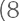 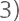 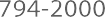 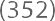 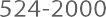 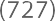 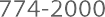 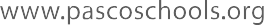 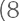 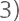 